
Gradivo za ŽPS-je salezijanskih župnij
o preventivnem vzgojnem sistemu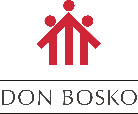 O gradivuGradivo je zastavljeno trodelno: najprej je predlog molitve, v drugem delu podamo teoretični oz. vsebinski del, v tretjem pa poteka pogovor ob vprašanjih. Vsa izhodišča je seveda dobro prilagoditi konkretnemu ŽPS-ju in okoliščinam.Vsebinski del: Lahko ga poda ena oseba v obliki kratkega predavanja, lahko pa tudi npr. tako, da vsak udeleženec dobi izroček in si sam prebere vsebinska izhodišča, ali kako drugače.Pogovor: Priporočena metoda je pogovor po manjših skupinah, ki jih vodijo moderatorji in mu sledi plenum in zaključek. Možne pa so seveda tudi druge metode. Prav tako je priporočeno, da izmed ponujenih vprašanj izberete tista, ki se vam zdijo najbolj aktualna za vašo župnijo, oziroma zastavita nova. SALEZIJANSKA (MLADINSKA) DUHOVNOST1. MolitevZa uvod v srečanje zmolimo desetko rožnega venca (ali več) po namenu svetega očeta. (Kasneje pri razlagi 4. elementa salezijanske duhovnosti – duhovnost občestva s Cerkvijo – osmislimo, da je prizadevanje za povezanost s papežem in vesoljno Cerkvijo razlog, da smo zmolili desetko po tem namenu.)O Marija, Božja Mati in Mati Cerkve, verujemo, da zavzemaš posebno mesto v zgodovini našega odrešenja in da si učiteljica in vodnica naše družine. Z veseljem premišljujemo in želimo posnemati tvojo vero ter tvojo razpoložljivost za Gospoda in njegov načrt ljubezni, tvojo hvaležnost za velike reči, ki jih je storil Oče, tvojo apostolsko ljubezen in tvojo zvestobo ob uri križa.Zaupamo se ti z otroško ljubeznijo: Brezmadežna, ti nas vzgajaj za polnost naše podaritve; Pomočnica, vlivaj nam poguma in zaupanja za služenje Božjemu ljudstvu. Prosimo te, o sveta Devica, da bi še naprej varovala vsakogar od nas, posamezne skupine, ki so nastale po don Boskovi karizmi, vso salezijansko družino in mlade, ki nam jih zaupaš. Amen.2. Vsebina Skrivnost uspeha don Boska vzgojitelja je njegova silna pastoralna ljubezen, tista notranja moč, ki je v njem neločljivo združevala ljubezen do Boga in ljubezen do bližnjega in ga napravljala sposobnega strnjeno povezati evangeljsko in vzgojno dejavnost. Salezijanska duhovnost, ki je dejanski izraz pastoralne ljubezni, pa je temeljna sestavina pastoralne dejavnosti.Ker je neločljivo povezana s preventivnim vzgojnim sistemom, je to vzgojna duhovnost, ki vključuje celotnega človeka. Srčika te duhovnosti je Božja slava in rešitev duš, ki se konkretizira v življenjskem programu Daj mi duše, drugo vzemi. Salezijanska duhovnost je torej ena izmed poti v Cerkvi, ki nas vodi k Jezusu Kristusu.Čeprav jo velikokrat imenujemo »mladinska«, salezijanska duhovnost ni le za mlade ali le za salezijance, ampak je primerna za vse življenjske stanove (redovnike, duhovnike, verne laike, mlade, ostarele, družine …), ki jim je blizu don Bosko: vsi ti na lasten način lahko živijo salezijansko duhovnost. Salezijanska duhovnost se v ničemer ne oddaljuje od splošne krščanske duhovnosti. Navadno govorimo le o petih poudarkih, elementih ali prvinah, ki so pri njej še posebej poudarjene … DUHOVNOST VSAKDANJEGA ŽIVLJENJAVsakdanje življenje, ki se navdihuje v Jezusu iz Nazareta, je tisto območje, kjer prepoznavamo dejavno Božjo navzočnost in se uresničujemo. Don Bosko se je že kot majhen otrok naučil živeti v navzočnosti Osebe, ki je bila v njegovi družini najbolj spoštovana – Boga. Za to se je treba zahvaliti vzgoji njegove matere Marjete, ki mu je pomagala, da je v njem zrasla ljubezen do Boga ter da se je stalno zavedal Božje navzočnosti. »Mati Marjeta je imela redko sposobnost, da je v vsem, kar se je v življenju zgodilo, našla kaj, ob čemer je spregovorila o Bogu. Čutila je, da je ona prva odgovorna za versko vzgojo svojih otrok, in jim je v svoji družinski šoli znala predstaviti/vzgojiti preproste, a globoke vrednote. Na prvem mestu med vrednotami je bila trdna vera, ki jo je potrpežljivo posredovala. Privzgojila jim je zavest, da je Bog ljubeč in vedno navzoč, učila jih je predane pobožnosti do Marije.«Temelj duhovnosti vsakdanjega življenja je Jezusovo učlovečenje: Jezus se je rodil na ta svet; živel je kot človek; skoraj vse življenje je delal v delavnici; kot človek je trpel, umrl … Jezusova človeška narava razodeva, da je Bog v središču našega življenja. »Karkoli ste storili enemu izmed mojih bratov, ste storili meni« (Mt 25,40). Zato je don Bosko svoje fante učil, naj prijateljstvo z Gospodom živijo v svojem vsakdanjem življenju; »tukaj in zdaj«, pri vsakdanjem delu, izpolnjevanju dolžnosti, v preprosti molitvi, v zdravem veselju ... Duhovnost ni ločena od našega življenja, temveč je Bog navzoč sredi vsakdanjega življenja. Naše življenje je način, kako nam je lahko Bog blizu in nas odrešuje. To stvarnost lahko primerjamo z dvema zaljubljencema: če se imata neizmerno rada, ni potrebno, da sta vedno skupaj. Vendar je njuno življenje, vse kar počneta, prežeto z mislijo drug na drugega. Vse to vpliva na njuno življenje. Za današnjega kristjana to pomeni, da se za kristjana ne le razglaša, temveč tako tudi živi. Je izraz njegove vere in zaupanja. Duhovnost vsakdanjega življenja nas spodbuja, da sprejemamo vsakodnevne izzive, vprašanja in preizkušnje; da v manjših ali večjih odločitvah molimo k Svetemu Duhu za razsvetljenje; da smo pozorni na revščino okoli nas; da presegamo razklanost med družbenim in krščanskim življenjem; da resnično ljubimo vsakdanje ter da damo, da nas »vesela novica odrešenja« prekvasi. Izkušnja salezijanske mladinske duhovnosti nosi v sebi veselo in temeljno spoznanje: sveti postajamo sredi tega sveta in v vsakdanjih izzivih. Med držami in izkušnjami vsakdanjika, ki se vključujejo v to vizijo duhovnosti, lahko naštevamo: življenje lastne družine, ljubezen do dela/študija, kulturna rast in vzgojna izkušnja, integriranje in povezava »izrednih izkušenj« z »rednimi življenjskimi dogodki«, pozitiven in kritičen pogled na čas, v katerem živimo, odgovorno sprejemanje lastnega življenja in izbira osebne duhovne poti rasti v trudu vsakega dne, odkrivanje lastne poklicanosti in življenje po njej … DUHOVNOST VESELJA IN OPTIMIZMAVsakdanje življenje živimo v veselju in optimizmu, ne da bi se odpovedali obveznostim in odgovornostim.Don Bosko je doumel in je hotel, da bi to razumeli njegovi mladi, da dolžnost in veselje gresta skupaj, da sta svetost in veselje nerazdružljiv binom. Don Bosko je svetnik živetega veselja in njegovi mladi so dobro sprejeli ta njegov življenjski nauk v izrazito oratorijski govorici, da »je svetost v tem, da smo vedno veseli«.V letu 1855 je don Bosko navdušil mladega Dominika Savia: »Božja volja je, da smo sveti. Postati svet ni težko. Za svete je v nebesih pripravljena velika nagrada.« Zadeva, ki se mu je do tedaj zdela zelo težka, je bila v don Boskovih besedah predstavljena kot preprosta. Kako naj to doseže? Ali naj opravlja dolge in posebne spokorne vaje? Ali naj cele noči moli, kot je to počel Frančišek Asiški? Ne. Za don Boska je svetost v veselju. Nova formula svetosti se razvije v vsakdanjem življenju: med knjigami in šolo, dvoriščem in jedilnico. Vključuje glasbo, gledališče, izlete, šport, direndaj, pa tudi učenje, molitev, delo … Ves valdoški oratorij je prežet z veseljem, optimizmom in upanjem. Don Bosko mladim ponudi možnost, da življenje izkusijo kot praznik in vero kot srečo. To veselje pri don Bosku pa izvira iz življenja v milosti (čistega srca), ki od mladega človeka zahteva tudi askezo (odpoved) in dobroto (pomoč bližnjemu). Kristjani so ljudje veselja, saj je v središču praznovanje Jezusovega vstajenja. Zavedajo se, da se Božje kraljestvo uresničuje tu na zemlji. Vse to pa jih ne sme ločiti od najbolj revnih, zapuščenih, zavrženih, ki tega veselja niso deležni. Dobrota (služenje, solidarnost) je torej način, kako to veselje prinašajo vsem ljudem. Hkrati z veseljem kot Jezus sprejemajo vsakdanji križ, ki se kaže v vestnem izpolnjevanju dolžnosti in veselem sprejemanju vsakodnevnih težav. Te in druge odpovedi so askeza, h kateri nas kliče salezijanska duhovnost. Vrednotenje veselja kot dejanja Duha, vir vneme in njen sad, pripomore, da se v spodbujajo nekatere drže in izkušnje: izkušnja medsebojne ljubeznivosti v okolju iskrenih prijateljskih in bratskih odnosov, svobodno izražanje samih sebe ob praznikih in na skupinskih srečanjih; občudovanje in uživanje veselja, ki ga je Stvarnik položil na našo pot: v naravi, v tihoti, v uspehih, doseženih s trudom in solidarnostjo …,milost, da bi mogli sprejeti križ in trpljenje kot deleženje pri Kristusovem križu … DUHOVNOST PRIJATELJSTVA Z JEZUSOM KRISTUSOMJezusovo vstajenje na veliko noč je nagib in razlog upanja, ki nas vodi v novo življenje in ki v Jezusu najde polnost smisla ter globoko in pristno veselje. Združenje z Bogom je cilj vsakega kristjana. Vsak človek v sebi nosi globoko hrepenenje, da bi bil dopolnjen ter v odnosu s kom; da ne bi bil sam. Če torej verjamemo, da smo bili ustvarjeni od Boga, za ljubezen, potem moramo verjeti tudi, da je to globoko hrepenenje po njem v nas, četudi je morda skrito, speče. Psalmist pravi: »Kakor hrepeni jelen po potokih voda, tako hrepeni moja duša po tebi, o Bog« (Ps 42).Don Bosko se je zavedal, da je »vzgoja stvar srca«. Pot duhovnosti zahteva novo srce. Za globoko in dolgotrajno spreobrnjenje se je treba dotakniti te središčne točke človekovega življenja. Mladi in sodelavci, ki so bili z don Boskom, so bili očarani predvsem nad njegovo domačnostjo z Bogom. Središče in srce salezijanske duhovnosti je prav prijateljstvo z Jezusom, Gospodom življenja. Stalna skrb don Boska je bila vzgoja za vero, hoditi z mladimi, da bi jih pripeljal do osebnega odnosa z vstalim Jezusom Kristusom. Mlade je skušal odpreti Božji ljubezni, da bi bili sami sposobni odgovoriti na to Božjo ljubezen in to ljubezen živeti v odnosu do drugih. Med vsemi sredstvi duhovnega življenja in povezanosti z Bogom ima za don Boska pomembno mesto tudi Sveto pismo. Tu nas Bog neposredno nagovarja. Zato je don Bosko svojim fantom pripovedoval zgodbe iz Svetega pisma, pomagal jim je, da so jih razumeli, premišljevali, molili in prenašali v življenje. Sveto pismo nam pomaga, da bi bile naše misli, besede in dejanja vedno bolj podobne Jezusovim.»Jezus je moj prijatelj in tovariš,« pravi Frančišek Besucco. Kdor živi krščanstvo v salezijanskem duhu, napreduje v globljem poznanju in pripadnosti Jezusu Kristusu. V duhovni izkušnji mladih so izrazi Prijatelj, Učitelj, Odrešenik tisti, ki opisujejo odnos do Jezusove osebe v lastnem življenju.Kot primer navedimo nekaj drž in izkušenj, ki jih je treba spodbujati in razvijati na poti postopnega upodabljanja po Kristusu: versko sodelovanje v skupnosti, ki živi v spominjanju Gospodove navzočnosti in ga praznuje v zakramentih uvajanja v krščanstvo, pedagogika svetosti, ki jo je don Bosko učil preko sprave z Bogom in brati v zakramentu svete pokore, uvajanje v osebno in skupnostno molitev, redno poglabljanje vere, osvetljene z branjem in premišljevanjem Božje besede. DUHOVNOST OBČESTVA S CERKVIJO IN MARIJOVsakdanjost se živi znotraj krščanske skupnosti (oratorij, skupine, mladinski center, župnija, škofija …), ki je edino okolje za rast vere. Temeljna hrana za rast duhovnega življenja so zakramenti, Marija pa je tista, ki nas na tej poti vodi, spremlja in navdihuje.Kristjani svoje vere ne živimo sami zase, temveč skupaj s svojimi brati in sestrami v skupnosti – Cerkvi. Don Bosko je do Cerkve gojil veliko ljubezen; še zlasti do Petrovega naslednika papeža: »Vsak napor je majhen, kadar gre za Cerkev in za papeštvo.« »Kadar nam papež izrazi kako željo, je to za nas ukaz.« Ta njegova vdanost papežu je zelo vidna ob koncu don Boskovega življenja, ko sprejme težki križ zidave cerkve Srca Jezusovega v Rimu. Sprejme ga iz ljubezni do papeža in Cerkve. Osebni odnos z vstalim Kristusom in izkušnja skupine, župnije, skupnosti … mlade samodejno vodi v odnos s Cerkvijo. Navkljub rasnim, kulturnim, socialnim in drugim razlikam se mladi med seboj sprejemajo in imajo radi. Skupaj gradijo to skupnost, živijo družinskega duha, postajajo eno srce in ena duša ter se kot prijatelji veselijo življenja. Srečanje in odnos z Jezusom v občestvu Cerkve se na poseben način izkušata v obhajanju zakramentov. Za don Boska sta evharistija in spoved dva stebra salezijanskega preventivnega vzgojnega sistema. Don Bosko je prepričan, da brez Jezusa Kristusa in vere ni mogoča prava vzgoja. Salezijansko izročilo v teh dveh zakramentih prepoznava velik pomen za krščansko vzgojo mladih. V evharistiji namreč vsi mi prejemamo hrano za duhovno življenje, v zakramentu sprave pa obhajamo Božjo ljubezen, ki je močnejša od greha.Posebno mesto v krščanski duhovnosti ima Božja mati Marija, do katere sta don Bosko in Marija D. Mazzarello gojila posebno ljubezen. Ona je pokazala don Bosku njegovo delovno področje med mladimi, nenehno ga je vodila in podpirala in je navzoča med nami ter nadaljuje svoje poslanstvo matere Cerkve in pomočnice kristjanov. Ni naključje, da se salezijanke imenujejo Hčere Marije Pomočnice. K njej se zatekamo v težavah, vliva nam upanje in nas tolaži. Marija nas uči živeti evangeljske drže, kot so poslušanje, zvestoba, čistost, vera, zaupanje, samopodarjanje, služenje, ter nam pomaga v goreči apostolski vnemi, boju proti grehu ter vsemu, kar nasprotuje svetosti. Zato salezijanska duhovnost spodbuja preprosto in zaupno izročitev materinski navzočnosti Device Marije.Drže in izkušnje, s katerimi lahko pospešujemo to prvino salezijanske duhovnosti, so npr.: ustvarjanje okolja salezijanske župnije kot kraja, v katerem oseba izkuša svežo, simpatično in dejavno Cerkev, sposobno odgovoriti na pričakovanja ljudi, skupine in predvsem župnijska skupnost, ki župljane povezuje v družinsko okolje, usmerjeno v celostno rast,sodelovanje v krajevni Cerkvi, ki povezuje vse prizadevanje za zvestobo kristjanov v vidnem občestvu in v vidnem služenju,spoštovanje in zaupanje do vesoljne Cerkve, ki se kaže v ljubečem odnosu do papeža,krepitev marijanske pobožnosti …DUHOVNOST ODGOVORNEGA SLUŽENJAPristno osebno izkušnjo vere mora samo po sebi spremljati velikodušno služenje bratom in sestram. Za don Boska krščansko življenje pomeni zavzetost v dejavnosti in odgovornem služenju. Sam je že od svojih sanj pri devetih letih zaznal in živel svoje bivanje kot poklicanost. Prisluhnil je in odgovoril na povabilo z velikodušnim srcem: posvetil se je mladim, da bi jih rešil. Tudi njih je vabil h konkretnemu izražanju ljubezni do bližnjega. Salezijanska duhovnost je zato apostolska: vsebuje prepričanje, da smo poklicani k sodelovanju z Bogom pri njegovem poslanstvu, s predanostjo, zvestobo, zaupanjem in popolno razpoložljivostjo. To je dejanska naloga, da bi delali dobro v skladu z lastnimi družbenimi odgovornostmi ter gmotnimi in duhovnimi potrebami drugih. Človek, ki odkrije pravi smisel življenja in njegovo polnost, se ne more zapreti v svoj mali svet. Na vsakem koraku, v vseh življenjskih razmerah (družina, šola, delovno mesto, kraj …) ima priložnost za pričevanje o svoji verski in življenjski izkušnji. Zato je don Bosko, oče in učitelj mladine, od svojih mladih pričakoval, da postanejo »pošteni državljani in dobri kristjani«. S krstom smo postali kristjani. Naša naloga je, postanemo dobri kristjani ter svoje življenje namenimo rasti Božjega kraljestva. Poklicani smo, da v ta svet prinašamo življenje, upanje in odrešenje. Mnogi mladi so resnično duhovno bogati ter kažejo znake apostolskega poklica, kar pomeni, da se njihova ljubezen do Boga udejanji v ljubezni do bližnjega. Nekateri ta poklic živijo kot animatorji, kateheti, vzgojitelji, družinski očetje in matere …, medtem ko se nekateri popolnoma podarijo Gospodu v misijonskem, redovniškem ali duhovniškem poklicu. Vsem je skupno to, da svoje krščansko življenje živijo kot poklic.Biti pošten državljan danes pomeni pospeševati osebno dostojanstvo in pravice, ki mu pripadajo; živeti velikodušno v družini in se pripravljati na oblikovanje lastne družine; gojiti solidarnost, dobroto do najbolj ubogih; opravljati svoje delo z veseljem, predanostjo in strokovno usposobljenostjo; pospeševati pravičnost, mir in skupno dobro na političnem prizorišču; spoštovati stvarstvo; negovati kulturo …Odgovorno služenje vsebuje nekatere drže in izkušnje, ki jih je treba pospeševati. Nekatere izmed njih so: pospeševanje dostojanstva osebe in njenih pravic, življenje velikodušnega podarjanja v družini, pospeševanje solidarnosti, posebno z najrevnejšimi, opravljanje lastnega poklica in dela s poštenostjo in usposobljenostjo,pospeševanje pravičnosti, miru in skupnega dobrega v politiki, spoštovanje stvarstva, pospeševanje kulture,odkrivanje lastnega načrta življenja, služenje Cerkvi in ljudem …Vira: Salezijanska mladinska duhovnost. Interno gradivo za uporabo salezijanske mladine. Referenčni okvir salezijanske mladinske pastorale, str. 100-107.3. Vprašanja za pogovorKako odzvanja v nas, kar smo slišali o salezijanski duhovnosti? Katera prvina nas je najbolj nagovorila? Kaj nam morda ni bilo razumljivo? Kako v naši župniji že živimo salezijansko duhovnost? V katerih prvinah smo močni, v katerih šibki? Za vsako prvino salezijanske duhovnosti (duhovnost vsakdanjega življenja, duhovnost veselja in optimizma, duhovnost prijateljstva z Jezusom Kristusom, duhovnost občestva s Cerkvijo in Marijo, duhovnost odgovornega služenja) napišimo nekaj idej, kako jo lahko v naši župniji še bolje živimo kot do sedaj. Pri tem bodimo konkretni in realistični glede izvedbe. Gradivo pripravil: Tilen Mlakar